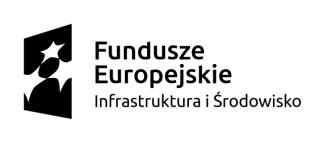 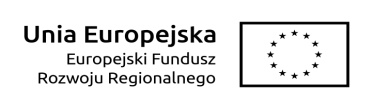 Nazwa i adres Beneficjenta 						     (miejscowość i data )OŚWIADCZENIE O WYDATKACH NIEKWALIFIKOWALNYCHNr oświadczenia: ………………………………………………….Data oświadczenia: ………………………………………………Oświadczam, że wykazane we wniosku o płatność beneficjenta za okres od …… do ……., złożonym 
w ramach projektu pn. ………………………………………………………….. nr POIS…………………………………………, wydatki niekwalifikowalne obejmują poniższe dokumenty księgowe, odnoszące się do poniższych Zadań projektu:Wysokość wydatków niekwalifikowalnych w ramach Zadania: ……………………………….Wykaz dokumentów księgowych wykazanych jako wydatek niekwalifikowalny:…………………………………….(podpis i pieczątka) Numer i nazwa Zadania: ……………………………………………..Numer dokumentuKwota brutto (PLN)Kwota netto (PLN)Nazwa towaru/usługiData płatności